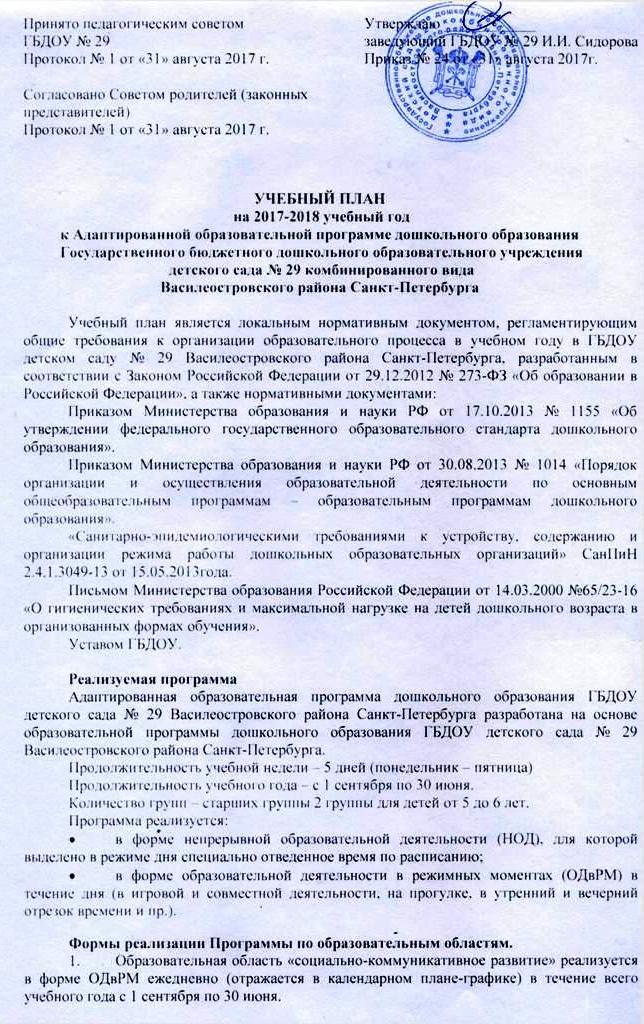 Образовательная область «познавательное развитие» реализуется в форме НОД в течение учебного года с 1 сентября по 31 мая, кроме летнего периода. Образовательная область «речевое развитие» реализуется в форме НОД с 1 сентября по 30 июня – по расписанию НОД. 
А также ежедневно в течение всего учебного года с 1 сентября по 30 июня в форме ОДвРМ – чтение художественной литературы, работа по развитию всех компонентов речи: звуковой культуре речи, развитию связной речи, грамматического строя, индивидуальная работа (отражается в календарном плане-графике).Образовательная область «художественно-эстетическое развитие» реализуется в форме НОД (по расписанию НОД) и в форме ОДвРМ. В форме НОД проводится рисование, лепка и аппликация. НОД художественно-изобразительного цикла проводится с 1 сентября по 31 мая по расписанию. НОД музыкального цикла проводится в течение всего учебного года с 1 сентября по 30 июня по расписанию НОД. 
            Образовательная область «художественно-эстетическое развитие» также осуществляется в течение всего учебного года с 1 сентября по 30 июня в форме ОДвРМ, в том числе конструирование (отражается в календарном плане-графике), а также в форме праздников и досугов в соответствии с тематическим планом. Образовательная область «физическое развитие» реализуется с 1 сентября по 30 июня в форме НОД – по расписанию НОД. А также ежедневно в форме ОДвРМ – подвижные игры, спортивные игры на прогулке (отражается в календарном плане-графике), в форме праздников и досугов в соответствии с тематическим планом.Длительность непрерывной образовательной деятельности (НОД)
в каждой возрастной группе:Общее количество НОД в неделю в группах. I период обучения (IV неделя сентября - IV неделя ноября)от 4 лет до 5 лет - 11 НОД (продолжительность занятия 20 мин); от 5 лет до 6 лет - 11 НОД (продолжительность занятия 20-25 мин); от 6 лет до 7 лет - 12 НОД (продолжительность занятия 30 мин). Перерыв между НОД – не менее 10 минут.II период обучения (I неделя декабря - IV неделя февраля)от 4 лет до 5 лет - 11 НОД (продолжительность каждого занятия 20 мин); от 5 лет до 6 лет - 11 НОД (продолжительность занятия 20-25 мин); от 6 лет до 7 лет - 12 НОД (продолжительность занятия 30 мин). Перерыв между НОД – не менее 10 минут.III период обучения (I неделя марта - IV неделя мая)от 4 лет до 5 лет - 11 НОД (продолжительность занятия 20 мин); от 5 лет до 6 лет - 11 НОД (продолжительность занятия 20-25 мин); от 6 лет до 7 лет - 12 НОД (продолжительность занятия 30 мин). Перерыв между НОД – не менее 10 минут.Июньот 4 лет до 5 лет - 10 НОД (продолжительность занятия 20 мин); от 5 лет до 6 лет - 10 НОД (продолжительность занятия 20-25 мин); от 6 лет до 7 лет - 10 НОД (продолжительность занятия 30 мин). Два занятия в утренний отрезок времени: первое занятие – развитие речи, второе занятие – музыка или физическое развитие.Перерыв между НОД – не менее 10 минут.Количество НОД и объем образовательной нагрузки на учебный год 
по возрастам.Сроки проведения мониторинга достижения воспитанниками планируемых результатов освоения адаптированной образовательной программы за учебный год: Первичный мониторинг – I-III неделя сентября, промежуточный – IV неделя декабря, итоговый – IV неделя мая.Праздничные (выходные) дни – в соответствии с табелем-календарем государственных праздничных и выходных дней.В каждой группе непрерывная образовательная деятельность осуществляется по расписанию НОД на учебный год. Между занятиями предусматривается перерыв длительностью 10 минут для самостоятельной деятельности детей и проведения динамических пауз. Расписание НОД группы рассматривает и принимает Педагогический совет, утверждает заведующий ГБДОУ до начала учебного года. В группах в возрасте от 5 до 6 лет проводят не более двух НОД в первую половину дня общей длительностью 45 минут.В группах старшего дошкольного возраста от 5 до 7 лет может осуществляться НОД во второй половине дня после дневного сна длительностью не более 25-30 мин.Праздничные и досуговые мероприятия 1 раз в месяц. В праздничные дни НОД не проводится.Сентябрь – 1 сентября «День знаний»;Октябрь – Осенний праздник;Ноябрь – День Матери;Декабрь – Новогодняя ёлка;Февраль – День Защитника Отечества; Масленица;Март – Женский День 8 Марта;Апрель – Весна пришла;Май – День города; Выпускной бал в подготовительной группе (6-7 лет).Количество НОД (занятий) в неделю/в год по образовательным областям и возрастным группам:Период с 1 сентября по 31 маяПериод с 1 по 30 июня Группа/возрастСредняя компенсирующая группа (4-5 лет)Средняя компенсирующая группа (4-5 лет)Средняя компенсирующая группа (4-5 лет)Средняя компенсирующая группа (4-5 лет)I период обучения10 недельII период обучения10 недельIII период обучения11 недельИюнь4 неделиПродолжительность 1 НОД в мин.20202020Количество НОД в неделю11111110Объем образовательной нагрузки в неделю в мин.220220220200Объем образовательной нагрузки за период – количество НОД11011012140Объем образовательной нагрузки в год – количество НОД 381381381381Группа/возрастСтаршая компенсирующая группа (5-6 лет)Старшая компенсирующая группа (5-6 лет)Старшая компенсирующая группа (5-6 лет)Старшая компенсирующая группа (5-6 лет)I период обучения10 недельII период обучения10 недельIII период обучения11 недельИюнь4 неделиПродолжительность  НОД в мин.I занятие/II занятие25/2025/2025/2025/20Количество НОД в неделю12121210Объем образовательной нагрузки в неделю в мин.540540540450Объем образовательной нагрузки за период – количество НОД12012013240Объем образовательной нагрузки в год – количество НОД 412412412412Группа/возрастСтаршая (подготовительная) компенсирующая группа (6-7 лет)Старшая (подготовительная) компенсирующая группа (6-7 лет)Старшая (подготовительная) компенсирующая группа (6-7 лет)Старшая (подготовительная) компенсирующая группа (6-7 лет)I период обучения10 недельII период обучения10 недельIII период обучения11 недельИюнь4 неделиПродолжительность  НОД в мин.:I занятие/II занятие30303030Количество НОД в неделю12121210Объем образовательной нагрузки в неделю в мин.360360360300Объем образовательной нагрузки за период – количество НОД12012013240Объем образовательной нагрузки в год – количество НОД 412412412412№ группы, возрастФизическое развитие Познавательное развитие Познавательное развитие Речевое развитие Художественно-эстетическое развитиеХудожественно-эстетическое развитиеХудожественно-эстетическое развитиеИтого в неделю/за период№ группы, возрастФизическое развитие Окружающий мир Математика Речевое развитие Рисование Лепка/аппликация Музыка Итого в неделю/за периодгруппы компенсирующей направленностигруппы компенсирующей направленностигруппы компенсирующей направленностигруппы компенсирующей направленностигруппы компенсирующей направленностигруппы компенсирующей направленностигруппы компенсирующей направленностигруппы компенсирующей направленностигруппы компенсирующей направленности5 (4-5 лет)3/931/311/312/621/311/312/6211/3416 (6-7 лет)3/931/312/622/621/311/312/6212/3729 (5-6 лет)3/931/311/313/931/311/312/6212/372№ группы, возрастФизическое развитие Познавательное развитие Познавательное развитие Речевое развитие Художественно-эстетическое развитиеХудожественно-эстетическое развитиеХудожественно-эстетическое развитиеИтого в неделю/за период№ группы, возрастФизическое развитие Окружающий мир Математика Речевое развитие Рисование Лепка/аппликация Музыка Итого в неделю/за периодгруппы компенсирующей направленностис 01.06 по 30.06группы компенсирующей направленностис 01.06 по 30.06группы компенсирующей направленностис 01.06 по 30.06группы компенсирующей направленностис 01.06 по 30.06группы компенсирующей направленностис 01.06 по 30.06группы компенсирующей направленностис 01.06 по 30.06группы компенсирующей направленностис 01.06 по 30.06группы компенсирующей направленностис 01.06 по 30.06группы компенсирующей направленностис 01.06 по 30.065 (4-5 лет)3/125/202/810/406 (6-7 лет)3/125/202/810/409 (5-6 лет)3/125/202/810/40